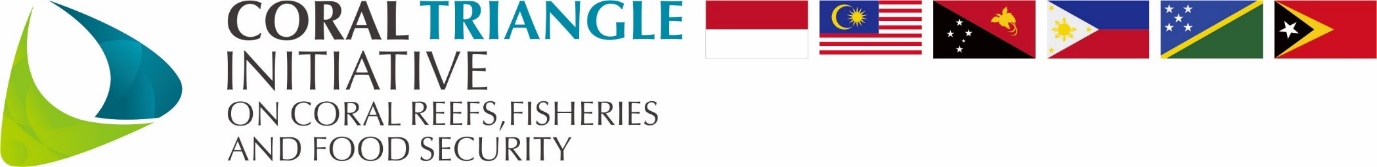 Adopted Meeting AgendaFinancial Resources Working Group, Regional Secretariat Budget Preparation & other financial mattersA. Meeting of FRWG (29 March 2017)B. Meeting on Budget Preparation, Implementation and other Financial Matters (30 – 31 March 2017)NoAgendaPresenter/Facilitator1Opening SessionRegional Secretariat (RS)Chair of Meeting2Introduction and Background of FRWGRegional Secretariat (RS)3Updates on the recommendations in the Financial Architecture ReportAsian Development Bank4Update on Member States’ National Plan of Action (NPOA) financial informationAsian Development Bank5Discussion on resuming the draft Terms of Reference (TOR) for FRWGPreliminary Review of Previous SOMs’ Decisions related to FRWGChair of MeetingRegional Secretariat (RS)6Other Matters Focal Points of FRWGChair of Meeting7Wrap-up SessionChair of MeetingRegional Secretariat (RS)NoAgendaPresenter/FacilitatorDay 2, 30 March 2017Day 2, 30 March 20171Opening Session (i.e. Remarks from Chair of CTI-CSO)NCC of Philippines2Review Regional Secretariat’s Standard Operating Procedures for all financial-related decisionsRegional Secretariat (RS)Day 3, 31 March 2017Day 3, 31 March 20173Discussion on Proposed 2017 Budget and Budget CalendarRegional Secretariat (RS)4Presentation on 2015 Audit ReportRegional Secretariat (RS)5Status of Engagement of External Auditor for 2016 Financial ReportRegional Secretariat (RS)6Review the criteria on quantum of country contributionsRegional Secretariat (RS)7Initial Discussion on Proposed Amendments on Financial RegulationsRegional Secretariat (RS)8Updates on the Deputy Executive Director for Program ServicesRegional Secretariat (RS)9Matters related to CTI Development Partners Regional Secretariat (RS)10Other MattersUpdates regarding the Host Country AgreementUpdates on efforts to strengthen NCCsDiscussion for CTI SummitRegional Secretariat (RS)11Wrap-up Session Chair of MeetingRegional Secretariat (RS)